PrestandadeklarationVit Marmor S5-8 -SX 2024-01-10PrestandadeklarationVit Marmor S5-8 -SX 2024-01-10PrestandadeklarationVit Marmor S5-8 -SX 2024-01-10PrestandadeklarationVit Marmor S5-8 -SX 2024-01-101. Produkttypens unika identifikationskod:1. Produkttypens unika identifikationskod:Vit Marmor S5-8 -SXVit Marmor S5-8 -SX2. Beteckning som möjliggör identifiering: 2. Beteckning som möjliggör identifiering: Leveransnr., se följesedelLeveransnr., se följesedel3. Byggproduktens avsedda användning eller användningar i enlighet med den tillämpliga, harmoniserade tekniska specifikationen:  3. Byggproduktens avsedda användning eller användningar i enlighet med den tillämpliga, harmoniserade tekniska specifikationen:  Tillverkning av betong för användning till byggnader, vägar och andra bygg- och anläggningsarbetenTillverkning av betong för användning till byggnader, vägar och andra bygg- och anläggningsarbeten4. Tillverkarens namn och kontaktadress:4. Tillverkarens namn och kontaktadress:Björka Mineral ABNorrängsgatan 35, Box 185SE-733 23 SalaBjörka Mineral ABNorrängsgatan 35, Box 185SE-733 23 Sala5. Ej relevant, se punkt 4.5. Ej relevant, se punkt 4.6. Systemet eller systemen för bedömning och fortlöpande kontroll av byggproduktens prestanda:  6. Systemet eller systemen för bedömning och fortlöpande kontroll av byggproduktens prestanda:  2+ 2+ 7. Anmält organ, Nordcert AB, har utfärdat certifikat 1505-CPR-CB395 på grundval av:i)  inledande inspektion av tillverkningsanläggningen och tillverkningskontrollen i fabrikii) fortlöpande övervakning, bedömning och utvärdering av tillverkningskontrollen i fabrik7. Anmält organ, Nordcert AB, har utfärdat certifikat 1505-CPR-CB395 på grundval av:i)  inledande inspektion av tillverkningsanläggningen och tillverkningskontrollen i fabrikii) fortlöpande övervakning, bedömning och utvärdering av tillverkningskontrollen i fabrik7. Anmält organ, Nordcert AB, har utfärdat certifikat 1505-CPR-CB395 på grundval av:i)  inledande inspektion av tillverkningsanläggningen och tillverkningskontrollen i fabrikii) fortlöpande övervakning, bedömning och utvärdering av tillverkningskontrollen i fabrik7. Anmält organ, Nordcert AB, har utfärdat certifikat 1505-CPR-CB395 på grundval av:i)  inledande inspektion av tillverkningsanläggningen och tillverkningskontrollen i fabrikii) fortlöpande övervakning, bedömning och utvärdering av tillverkningskontrollen i fabrik8. Ej relevant, se punkt 78. Ej relevant, se punkt 78. Ej relevant, se punkt 78. Ej relevant, se punkt 79. Angiven prestanda:9. Angiven prestanda:9. Angiven prestanda:9. Angiven prestanda:     Väsentliga egenskaperPrestandaPrestandaHarmoniserad tekniskspecifikationSortering4/84/8SS EN 12620+A1:2008KornstorlekGC85/20 f1,5GC85/20 f1,5SS EN 12620+A1:2008Finmaterialkvalitet  0,05 (vikt-% MBF)0,05 (vikt-% MBF)SS EN 12620+A1:2008Korndensitet 2,84 ± 0,05 (Mg/m3 rd)2,84 ± 0,05 (Mg/m3 rd)SS EN 12620+A1:2008Klorider<0,01 (% Cl)<0,01 (% Cl)SS EN 12620+A1:2008Radioaktiv strålning: Aktivitetsindex<1<1SS EN 12620+A1:2008Beståndsdelar som förändrar bindnings- och hårdnandeförloppet hos betongIngen humusIngen humusSS EN 12620+A1:2008Vattenabsorption 0,4 ± 0,3 (% WA24)0,4 ± 0,3 (% WA24)SS EN 12620+A1:2008FrostbeständighetMotståndskraftigMotståndskraftigSS EN 12620+A1:2008Beständighet mot alkali-silika-reaktivitetSe petrografisk analysSe petrografisk analysSS EN 12620+A1:200810. Prestandan för den produkt som anges i punkterna 1 och 2 överensstämmer med den prestanda som anges i punkt 9. Denna prestandadeklaration utfärdas på eget ansvar av den tillverkare som anges under punkt 4. 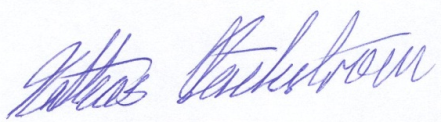 Undertecknat för tillverkaren av produkten: Kristy Hillring, Platschef					Sala, 2024-01-10			...........................................................	...........................................................Plats och datum för utfärdande	Namnteckning	10. Prestandan för den produkt som anges i punkterna 1 och 2 överensstämmer med den prestanda som anges i punkt 9. Denna prestandadeklaration utfärdas på eget ansvar av den tillverkare som anges under punkt 4. Undertecknat för tillverkaren av produkten: Kristy Hillring, Platschef					Sala, 2024-01-10			...........................................................	...........................................................Plats och datum för utfärdande	Namnteckning	10. Prestandan för den produkt som anges i punkterna 1 och 2 överensstämmer med den prestanda som anges i punkt 9. Denna prestandadeklaration utfärdas på eget ansvar av den tillverkare som anges under punkt 4. Undertecknat för tillverkaren av produkten: Kristy Hillring, Platschef					Sala, 2024-01-10			...........................................................	...........................................................Plats och datum för utfärdande	Namnteckning	10. Prestandan för den produkt som anges i punkterna 1 och 2 överensstämmer med den prestanda som anges i punkt 9. Denna prestandadeklaration utfärdas på eget ansvar av den tillverkare som anges under punkt 4. Undertecknat för tillverkaren av produkten: Kristy Hillring, Platschef					Sala, 2024-01-10			...........................................................	...........................................................Plats och datum för utfärdande	Namnteckning	